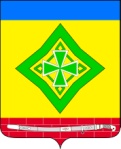 АДМИНИСТРАЦИЯ  ЛАДОЖСКОГО СЕЛЬСКОГО ПОСЕЛЕНИЯ  УСТЬ-ЛАБИНСКОГО  РАЙОНА Проект    П О С Т А Н О В Л Е Н И Еот  _________ 2016 г.                                    		                        №  ____станица ЛадожскаяО внесении изменений в постановление администрации Ладожского сельского поселения Усть-Лабинского района от 22 января 2016 года   № 18  «Предоставление земельных участков, находящихся в муниципальной собственности, на торгах»В целях приведения в соответствие с действующим  законодательством, п о с т а н о в л я ю:           1. Внести в  постановление администрации Ладожского сельского поселения Усть-Лабинского  от 22.01.2016 года  № 18 «Предоставление земельных участков, находящихся в муниципальной собственности, на торгах»,  следующие изменения:          1.1.    пункт 2.16 дополнить подпунктом 2.16.6. «Предоставление муниципальной услуги по экстерриториальному принципу, согласно приложения № 4».2. Общему отделу администрации Ладожского сельского поселения Усть-Лабинского района (Тунгатова)  обнародовать настоящее постановление в установленном порядке  и разместить на официальном сайте администрации Ладожского сельского  поселения Усть-Лабинского района в сети «Интернет».   3. Контроль за выполнением настоящего постановления возложить на исполняющего обязанности главы Ладожского сельского  поселения Усть-Лабинского района  Т. М. Марчук.4. Постановление вступает в силу со дня его обнародования. Исполняющий обязанности главыЛадожского сельского  поселенияУсть-Лабинского района                                                               Т. М. МарчукПриложение № 4к административному регламенту предоставления муниципальной услуги«Предоставление земельных участков, находящихся в муниципальной собственности, на торгах»Перечень многофункциональных центров и (или) привлекаемых организаций, в которых организуется предоставление муниципальных услуг ОрганаИсполняющий обязанности главыЛадожского сельского поселенияУсть-Лабинского района                                                              Т. М. Марчук№п/пНаименование многофункционального центра и (или) привлекаемой организацииМестонахождение многофункционального центра и (или) привлекаемой организации1Муниципальное казенное учреждение муниципального образования Абинский район «Многофункциональный центр предоставления государственных и муниципальных услуг»353320, Краснодарский край, г. Абинск,                        ул. Интернациональная, д.352Муниципальное казенное учреждение «Многофункциональный центр предоставления государственных и муниципальных услуг Апшеронского района»352690, Краснодарский край, г. Апшеронск,                        ул. Ворошилова, д.543Муниципальное казенное учреждение муниципального образования Белоглинский район «Белоглинский многофункциональный центр предоставления государственных и муниципальных услуг»353040, Краснодарский край, с. Белая Глина,                        ул. Первомайская, д. 161 «А»4Муниципальное казенное учреждение «Многофункциональный центр предоставления государственных и муниципальных услуг Белореченский район»352635, Краснодарский край, г. Белореченск,                        ул. Красная, д.465Муниципальное бюджетное учреждение «Многофункциональный центр предоставления государственных и муниципальных услуг Брюховецкий  район»352635, Краснодарский край, Брюховецкий район,     ст. Брюховецкая                   ул. Ленина, д.1/16Муниципальное бюджетное учреждение муниципального образования Выселковский район «Многофункциональный центр предоставления государственных и муниципальных услуг»353100, Краснодарский край, Выселковский район, ст. Выселки, ул. Лунева, д. 577Муниципальное казенное учреждение муниципального образования город-курорт Анапа «Анапский многофункциональный центр предоставления государственных и муниципальных услуг»353440, Краснодарский край, г. Анапа,                        ул. Шевченко, д. 288 «А» корпус 28Муниципальное казенное учреждение «Армавирский городской  многофункциональный центр предоставления государственных и муниципальных услуг»352900, Краснодарский край, г. Армавир,                        ул. Розы Люксембург, 1469Муниципальное казенное учреждение муниципального образования город-курорт Геленджик «Многофункциональный центр предоставления государственных и муниципальных услуг»353460, Краснодарский край, г. Геленждик,                        ул. Горького, 1110Муниципальное казенное учреждение муниципального образования город Горячий ключ «Многофункциональный центр предоставления государственных и муниципальных услуг»353290, Краснодарский край, г. Горячий ключ,                        ул. Ленина, 15611Муниципальное казенное учреждение муниципального образования город Краснодар «Краснодарский городской многофункциональный центр предоставления государственных и муниципальных услуг»350078, Россия,  Краснодарский край, г. Краснодар,                        ул. Тургенева, 189/612Муниципальное бюджетное учреждение «Многофункциональный центр предоставления государственных и муниципальных услуг населению города Новороссийска»353900, Краснодарский край, г. Новороссийск ул. Бирюзова, д. 613Муниципальное автономное учреждение «Многофункциональный центр предоставления государственных и муниципальных услуг» города Сочи  Краснодарский край, г. Сочи,  ул. Юных Ленинцев, д. 1014Муниципальное казенное учреждение «Многофункциональный центр предоставления государственных и муниципальных услуг муниципального образования Гулькевичский район»352192, Россия,  Краснодарский край,          г. Гулькевичи,                        ул. Советская, д. 29 «А»15Бюджетное учреждение  муниципального образования Динской район «Многофункциональный центр предоставления государственных и муниципальных услуг населению Динского района»353200, Краснодарский край, Динской район, ст. Динская, ул. Красная, д. 11216Муниципальное бюджетное учреждение муниципального образования Ейский район  «Многофункциональный центр предоставления государственных и муниципальных услуг»353680, Краснодарский край, Ейский район, г. Ейск,  ул. Армавирская, 45/217Муниципальное казенное учреждение «Многофункциональный центр предоставления государственных и муниципальных услуг» муниципального образования Кавказский район352380, Краснодарский край, Кавказский  район, г. Кропоткин,  пер. Коммунальный, 8/118Муниципальное казенное учреждение «Многофункциональный центр предоставления государственных и муниципальных услуг Калининского района Краснодарского края»353780, Краснодарский край, ст. Калининская,  ул. Фадеева, 148/519Муниципальное казенное учреждение муниципального образования Каневской район «Многофункциональный центр предоставления государственных и муниципальных услуг»353730, Краснодарский край, Каневской район, станица Каневская, ул. Горького, д. 5820Муниципальное бюджетное учреждение «Кореновский  районный  многофункциональный центр предоставления государственных и муниципальных услуг Калининского района Краснодарского края»353180, Краснодарский край, Кореновский район, г. Кореновск,          ул. Ленина, д. 12821Муниципальное казенное учреждение муниципального образования Красноармейский  район «Многофункциональный центр предоставления государственных и муниципальных услуг»353800, Краснодарский край, Красноармейский район, ст. Полтавская, ул. Просвещения, д. 107 А22Муниципальное бюджетное учреждение «Многофункциональный центр предоставления государственных и муниципальных услуг» муниципального образования Крыловский район352080, Краснодарский край, Крыловский район, ст. Крыловская, ул. Орджоникидзе,             д. 3223Муниципальное автономное учреждение «Крымский многофункциональный центр предоставления государственных и муниципальных услуг муниципального образования Крымский район»353380, Краснодарский край, г. Крымск,                ул. Адагумская, д. 15324Муниципальное казенное учреждение «Курганинский районный многофункциональный центр предоставления государственных и муниципальных услуг»352430, Краснодарский край, Курганинский район, г. Курганинск, ул. Калинина, д. 5725Муниципальное учреждение муниципального образования Кущевский район  «Многофункциональный центр предоставления государственных и муниципальных услуг»352031, Краснодарский край, Кущевский район, ст. Кущевская, пер. Школьный, д. 5526Муниципальное бюджетное учреждение муниципального образования Лабинский район  «Межмуниципальный  многофункциональный центр предоставления государственных и муниципальных услуг»352508, Краснодарский край, г. Лабинск,                ул. Победы, д. 7727Муниципальное бюджетное учреждение «Многофункциональный центр предоставления государственных и муниципальных услуг» муниципального образования Ленинградский район353740, Краснодарский край, Ленинградский район, станица Ленинградская, ул. Красная, 136 корп. А                28Муниципальное бюджетное учреждение «Мостовской многофункциональный центр предоставления государственных и муниципальных услуг» Краснодарский край, Мостовской район, п. Мостовской, ул. Горького, 140 29Муниципальное автономное учреждение «Многофункциональный центр предоставления государственных и муниципальных услуг Новокубанского района» 352240, Краснодарский край, Новокубанский район, г. Новокубанск, ул. Первомайская, 13430Муниципальное бюджетное учреждение «Новопокровский многофункциональный центр предоставления государственных и муниципальных услуг» 353020, Краснодарский край, ст. Новопокровская, ул. Ленина 11331Муниципальное бюджетное учреждение «Многофункциональный центр предоставления государственных и муниципальных услуг» муниципального образования Отрадненский район352290, Краснодарский край, Отрадненский район, ст. Отрадная, улица Красная, 67 «Б»/ 232Муниципальное бюджетное учреждение «Многофункциональный центр предоставления государственных и муниципальных услуг муниципального образования Павловский район»352040, Краснодарский край, Павловский  район, ст. Павловская, ул. Гладкова, д.1133Муниципальное казенное учреждение «Приморско-Ахтарский многофункциональный центр предоставления государственных и муниципальных услуг»353861, Краснодарский край, г. Приморско-Ахтарск, ул. Фестивальная, 5734Муниципальное бюджетное учреждение муниципального образования Северский район  «Многофункциональный центр предоставления государственных и муниципальных услуг»353240, Краснодарский край, Северский район, ст. Северская, ул. Ленина 121 «Б»35Муниципальное автономное учреждение «Многофункциональный центр предоставления государственных и муниципальных услуг Славянского района»353560, Краснодарский край, г. Славянск-на-Кубани, ул. Отдельская, 32436Муниципальное казенное учреждение «Староминской районный  многофункциональный центр предоставления государственных и муниципальных услуг»353600, Краснодарский край, Староминской район, станица Староминская, ул. Коммунаров, 8637Муниципальное бюджетное учреждение «Многофункциональный центр Тбилисского района»352360, Краснодарский край, Тбилисский  район, ст. Тбилисская, ул. Новая, д. 7 «Б»38Муниципальное бюджетное учреждение «Многофункциональный центр предоставления государственных и муниципальных услуг» муниципального образования Темрюкский район353500, Краснодарский край, Темрюкский район, г. Темрюк, ул. Розы Люксембург/Гоголя д. 65/9039Муниципальное казенное учреждение «Многофункциональный центр предоставления государственных и муниципальных услуг  населению муниципального образования Тимашевский  района»352700, Краснодарский край, Тимашевский  район, г. Тимашевск, ул. Пионерская 90 А40Муниципальное казенное учреждение муниципального образования Тихорецкий район «Многофункциональный центр предоставления государственных и муниципальных услуг»352120, Краснодарский край, Тихорецкий  район, г. Тихорецк, ул. Энгельса 76, е41Муниципальное казенное учреждение «Многофункциональный центр предоставления государственных и муниципальных услуг Туапсинского района»352800, Краснодарский край, Туапсинский  район, г. Туапсе, ул. Максима Горького, д. 2842Муниципальное бюджетное учреждение «Успенский многофункциональный центр предоставления государственных и муниципальных услуг»352450, Краснодарский край, Успенский  район, с. Успенское, ул. Калинина, 7643Муниципальное бюджетное учреждение «Успенский многофункциональный центр предоставления государственных и муниципальных услуг населению Усть-Лабинского района»352330, Краснодарский край, Усть-Лабинский  район, г. Усть-Лабинск, ул. Ленина, 4344Муниципальное бюджетное учреждение муниципального образования Щербиновский район  «Многофункциональный центр предоставления государственных (муниципальных) услуг»353630, Краснодарский край, Щербиновский  район, ст. Старощербиновская, ул. Чкалова, д. 92